INSCRIPCIÓN  SANJO 21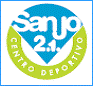 2022/2023TENIS(Actividad abierta a usuarios de fuera del colegio)DATOSEDAD……………………………….NIVEL DE JUEGO……………………………….PREFERENCIA DE HORARIO…………………………………..CUOTA            1º TRIMESTRE: del 3 de octubre al 23 de diciembre	2º TRIMESTRE: del 9 de enero al 31 de marzo 3º TRIMESTRE: del 3 de abril al 23 de junio ALUMNO COLEGIO / SOCIO                                                                       1 DIA:  90€ / TRIMESTRE	             2 DIAS: 120€ / TRIMESTRE	ALUMNO EXTERNO  1 DIA:  110€ / TRIMESTRE	           2 DIAS: 140€ / TRIMESTRE		DATOS ALUMNO/AApellidos………………………………………..Nombre……………...............Fecha nacimiento……………...Colegio…………………………………….   Clase………………..Dirección…………………………………………………………………………C.P……………Población…………………Provincia…………………………Teléfonos………….....................................................................................Firma del padre madre o tutor legal(He leído y acepto las condiciones y normas que me han sido facilitadas)INFORMACIÓN SOBRE PROTECCIÓN DE DATOS FICHA DE INSCRIPCIÓN GENERAL ACTIVIDADES EXTRAESCOLARESINFORMACIÓN BÁSICA SOBRE PROTECCIÓN DE DATOSConforme a la legislación vigente en materia de protección de datos le informamos de que el CENTRO DEPORTIVO SANJO, (en adelante, EL CENTRO) es el responsable del tratamiento de sus datos con la finalidad de gestionar y tramitar su solicitud de inscripción en la actividad correspondiente. El cobro de los recibos domiciliados se efectúa conforme al RD Ley de servicios de pago y otras medidas urgentes en materia financiera. Con la firma del presente documento, autoriza a EL CENTRO para que presente al cobro, en la cuenta indicada y con carácter indefinido en tanto continúen las relaciones entre ambas partes, los recibos correspondientes al pago de la inscripción en la actividad. La legitimación del tratamiento de sus datos deriva de la ejecución de un contrato de prestación de servicios, del cumplimiento de las obligaciones legales que nos apliquen, y del consentimiento del interesado. Los destinatarios de sus datos serán las distintas áreas de nuestro centro, así como los terceros a los que cedamos sus datos, cuando sea lícito conforme a lo dispuesto en la normativa vigente en materia de protección de datos.Solicitud de consentimiento, marque la casilla correspondiente:Publicación de su imagen u otras informaciones relacionadas con las actividades realizadas en los siguientes canales:Redes sociales tales como Facebook, Twitter, Instagram, etc.:        SI [  ] NO [  ]    Página web del centro deportivo y:                                                   SI [  ] NO [  ]  Tiene derecho a acceder, rectificar y suprimir los datos, así como otros derechos desarrollados en el Reglamento General de Protección de Datos al responsable a través de la dirección postal C/ Peñas Arriba, 19, 39200, Reinosa, o vía email protecciondedatossanjo@gmail.com, adjuntando copia del DNI. Puede consultar la información adicional y detallada sobre Protección de Datos en nuestra Política de Privacidad: www.centrodeportivosanjo.com.Don___________________________________con DNI _____________ y Doña____________________________ con DNI _______________ Padre/madre/tutores legales del ALUMNO/A. En Reinosa a _____ de __________ 20___. Padre/tutor                                                                                      Madre/tutoraFdo: 						                		 Fdo:En caso de no firmar ambos padres/madres/tutores, el padre/madre/tutor firmante declara que actúa con el consentimiento del otro, exonerando de cualquier responsabilidad al CENTRO DEPORTIVO SANJO.